大里國小海洋環境探索課程討論備忘目前想法與規劃，依循著小飛魚的目前規劃著手訓練孩子成為其中的帶領者角色本校目前參與學生總計有8位三年級：張育銜、王宥翔四年級：未定五年級：楊蕙禎、李萱葭六年級：沈虹伶、王俞雅3/27 討論本次上課的方向、人數、所需要的器材等等由於本週天氣狀況不佳，是否先以室內課與老師討論為主分兩大組，讓孩子做以下種類的區別遊戲、未來將依照以下的種類製成墊板勾選記錄。以一坪大的範圍（概念？）仔細搜尋以下種類並記錄螺貝類（活體）軟體動物藻類綜合觀察（特殊而少見的物種：多彩海蛞蝓、寶貝等等）已借用的器材： 水下觀察箱（跟小飛魚借的）＊2個、防滑鞋9雙、奕浩老師生物大圖片一疊。我想我們也可以訂做幾個：奕浩老師建議：60＊60cm 深度在加深一點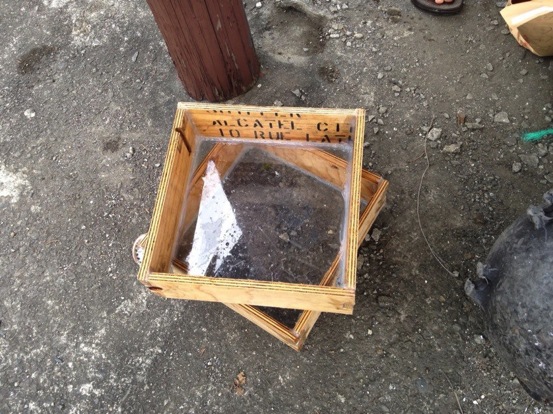 孩子下次上課需準備的東西？或者我可以先準備的東西？